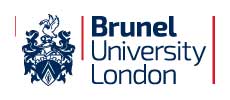 Brunel University London Library ServicesPartner Institution Library and Learning Resources ProvisionGuidelines for assessing support for HE coursesThese guidelines and pro forma are designed to assist in the evaluation of learning resources provided by Partner Institutions and to help staff at Partner Institutions prepare for university approval and review processes.  It is expected that there will be close liaison between university library staff and relevant staff in the Partner Institution.  Senior staff from the university’s library are able to provide professional support in evaluating the services provided at Partner Institutions and would normally provide an overview of provision.  However, the checklist can also be used by non-library professionals where the university visiting team does not include library staff. Where library staff are not present, they will need to review the checklist before progressing in order to identify and resolve potential licensing issues. Such issues will include specifying who, apart from the students on the course, should have access to Brunel’s resources. Partner Institution library and learning resource services are expected to provide a service that is capable of supporting HE level study.  The support provided by the university offers breadth and depth of support and learning resources materials.Anyone considering developing a collaborative provision proposal should contact the University’s Global Engagement Office (GEO) in the first instance for guidance regarding the process and requirements to prepare a submission for approval.A.	Checklist for Library and Learning Resources (LLR) at Partner InstitutionsThe checklist is designed to provide an overview of provision at the Partner Institution.  It will be used to inform the Institutional Approval process as well as providing background information for validation panels.  It should be completed by the Partner Institution Librarian/Head of Learning Resources in collaboration with the university library director or nominee.INSTITUTION NAME:

HEAD OF LLR:Detailed informationComments/Verification sign-offLearning Resources (LR) in the Partner Institution1.1	Institution structure and the place of learning resources within it1.2	Funding mechanisms: how is the budget allocated/ is funding specifically targeted at HE provision? Funding available (£):1.3	Involvement of LR staff in course development/review1.4	Liaison between LR staff and teaching staff1.5	User feedback mechanisms2.	Staffing2.1	Number of FTE LR staff including number of professional staff2.2	IT staffing (if different) and IT support arrangements2.3	Staff training and development3.	Estate3.1	Number and location of library(ies)/learning resource centres3.2	Accessibility, including disabled access3.3	Number of study spaces: non-IT and IT3.4	Provision for silent and group study3.5	Staff working space4.	Collections4.1	Size of collections: a) books   b) journals  c) e-resources4.2	Quality/ currency of collections; development and review4.3	Multiple copies policy4.4	Loan policies and categories4.5	Provision of reference materials and special collections4.6 	Provision of reading list titles5.	IT Provision5.1	Open access PCs (standalone/ networked)5.2	Core applications and specialist software5.3	Network access (including to Brunel resources and services)5.4	Print facilities5.5	Library Management System, Discovery systems etc5.6	Compatibility between IT provision at the partner institution and the university5.7	Identity and Access Management systems used6.	User Support6.1	Enquiries/advisory/Help desk services (library/IT) – include type e.g. webchat6.2	Induction6.3	Information skills training6.4 	Access to specialist support6.5	User guides and handouts (electronic and print)7.	Opening hours7.1 	Term time versus vacations + 24 hour opening? (Distinguish between building and staffed services)8.	Wider access to resources8.1	Interlibrary loans services8.2	Agreements with other library providers8.3	Access for partner institution staff to University resources8.4	Licensing for students /staff (do e-resources allow partner student access and are these counted in authorised users?)8.5	CLA licensing (Does the partner hold a CLA licence (or equivalent), and will the student cohort be reported in the partner’s or Brunel’s HESA (or equivalent) returns on student numbers?)8.6	Other services offered not covered above8.7	Is the service a member of other LIS professional groups/networks/associations?9.	Other comments/information to noteCompleted for Partner InstitutionVerified for Brunel University LondonBy: name/signature
By: name/signature:Job Title:
Job Title:Date:Date: